Miliardy oszczędności – tyle może zyskać sektor produkcyjny dzięki optymalizacji zużycia energiiPonad 40 miliardów dolarów oszczędności w perspektywie najbliższych 5 lat – tyle według szacunków Siemens Financial Services mogliby zyskać przedstawiciele europejskiego sektora przemysłowego zwiększając efektywność energetyczną swoich zakładów. W obecnej sytuacji gospodarczej strategie optymalizacji energii mogą pozwolić producentom na zmniejszenie nakładów związanych z produkcją oraz umocnić ich konkurencyjność. Eksperci Siemens Financial Services podkreślają, że rozwiązania z zakresu inteligentnego finansowania mogą umożliwiać inwestycje pozwalające na optymalizację energii i obniżenie kosztów operacyjnych, bez konieczności inwestowania kapitału z góry.Według licznych szacunków, dzięki wdrożeniu odpowiednich rozwiązań, przeciętny zakład produkcyjny może zmniejszyć swoje zużycie energii oraz koszty z tym związane o około 20 proc. Na tej podstawie eksperci Siemens Financial Services w najnowszym raporcie „Financing Decarbonization: Manufacturing” wyliczyli oszczędności, jakie przyniosłoby zwiększenie efektywności energetycznej sektorowi przemysłowemu w wybranych regionach świata. Najwięcej, bo aż 115,2 mld USD, zyskałyby firmy z Chin. Na kolejnych miejscach znalazłyby się przedsiębiorstwa z Europy (40,3 mld USD), Stanów Zjednoczonych (26,2 mld USD) oraz Indii (22,6 mld USD). Łącznie firmy z tych regionów mogłyby zaoszczędzić niemal 205 mld USD, czyli około 820 mld PLN.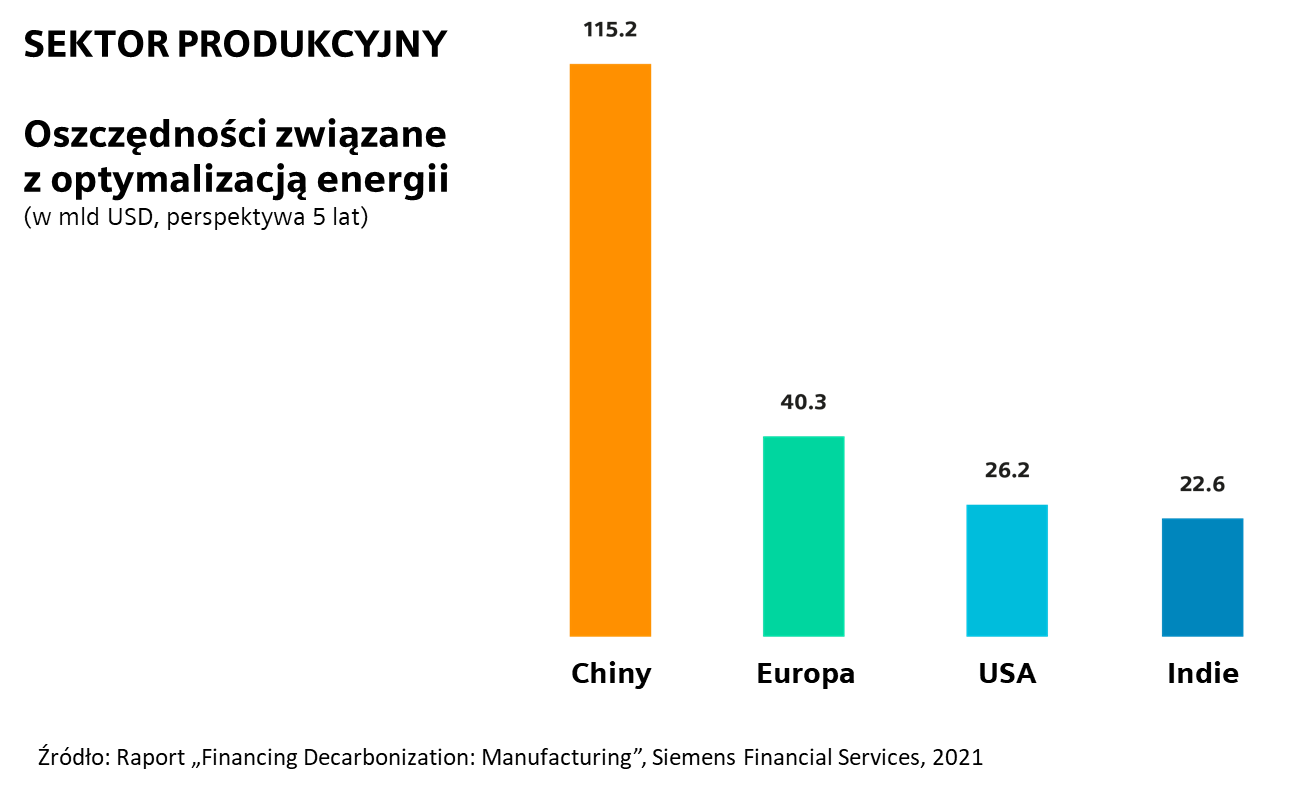 Coraz więcej powodów by być efektywnym energetycznie– Wyzwaniem dla przedsiębiorców jest konieczność optymalizacji kosztów działalności zakładów produkcyjnych. Jednym z rozwiązań może być zwiększenie ich efektywności energetycznej, szczególnie w okresie dynamicznych zmian na rynku energii. Wielu z nich odczuwa obecnie również presję ze strony interesariuszy, a także naciski ustawodawców, by działać w duchu zrównoważonego rozwoju. To właśnie reagowanie na presję regulacyjną może być dla wielu firm jednym z najtrudniejszych wyzwań, ponieważ nowe wymagania narzucają obowiązkowe terminy i normy. Rozwiązaniem może okazać się pomoc wyspecjalizowanych firm, które mogą zapewnić wdrożenie projektów związanych ze zwiększeniem efektywności energetycznej nieobciążające jej budżetu i w pełni dostosowane do indywidualnych potrzeb – mówi Marek Trejda, Koordynator ds. Finansowania Branży Przemysłowej i Energetycznej  w Siemens Financial Services w Polsce. Klucz do zrównoważonego rozwojuOptymalizacja zużycia energii w formie usługi (Energy Efficiency as a Service – EEaaS) pozwala firmom szybciej dostosować się do wymagań klientów, rynku kapitałowego, a także otoczenia regulacyjnego i uzyskać dostęp do oszczędności kosztów operacyjnych. Usługodawca świadczy usługę – spełniającą cele związane ze zmniejszeniem zużycia energii oraz zmniejszaniem śladu węglowego, dostosowaną do potrzeb oraz specyfiki przedsiębiorstwa – i wykorzystuje oszczędności kosztów energii do wdrożenia niezbędnych usprawnień infrastruktury. Taka forma realizacji projektu często umożliwia także zastosowanie bardziej zaawansowanych technologii, które unowocześniają zakład i zapewniają jeszcze większe korzyści. Dzięki takiemu rozwiązaniu przedsiębiorcy zyskują dostęp do know-how dostawcy rozwiązań energetycznych w zakresie osiągania konkretnych wyników związanych z transformacją energetyczną przedsiębiorstw i mogą skupić się na podstawowej działalności.– Rozwiązania oparte o nowe modele biznesowe umożliwiają firmom zwiększenie efektywności energetycznej oraz zmniejszenie śladu węglowego ich produktów bez wykorzystania ich kapitału. Te aspekty już dzisiaj mają wpływ na postrzeganie i konkurencyjność polskich firm na rynkach międzynarodowych. Około 50 proc. polskiego PKB to eksport, z czego około 3/4 to eksport do UE. W grudniu 2020 r. przywódcy UE zgodzili się na zaostrzenie celu redukcji emisji gazów cieplarnianych o co najmniej 55 proc. do 2030 r. w porównaniu z 1990 r. Wsparciem dla przedsiębiorców mogą okazać się podmioty typu ESCO – Energy Service Company, oferujące usługi energetyczne. Firmy takie jak Siemens w ramach umowy na własny koszt i ryzyko przeprowadzają wdrożenie usprawnień zwiększających efektywność energetyczną zakładów, a tym samym zmniejszających ich ślad węglowy. Takie rozwiązania pozwalają na redukcję zużycia energii nawet o kilkadziesiąt procent, choć oczywiście wszystko zależy od specyfiki danego przedsiębiorstwa. To z kolei przekłada się na realne i gwarantowane przez usługodawcę oszczędności, które w określonym w umowie okresie, służą finansowaniu całego projektu. W ten sposób, bez inwestycji i znacznych, jednorazowych kosztów z nią związanych, a także bez ryzyka nieosiągnięcia zamierzonego efektu, przedsiębiorstwo realizuje swoje cele związane ze zrównoważonym rozwojem i maksymalizuje korzyści – mówi Dariusz Sokulski, zarządzający działem efektywności energetycznej w firmie Siemens Polska.Polska firma bardziej efektywna energetycznie dzięki EEaaSW 2018 roku  Agnella – polski producent wysokiej jakości dywanów, cieszących się niesłabnącą popularnością wśród klientów indywidualnych, firm oraz instytucji państwowych – nawiązał współpracę z Siemens Polska w celu zwiększenia efektywności energetycznej swojej fabryki w Białymstoku. Po zbadaniu możliwości usprawnienia zakładu Siemens zaproponował szereg rozwiązań pozwalających zmniejszyć nakłady na energię wykorzystywaną do produkcji o  gwarantowaną kwotę 2 milionów złotych rocznie. W 2019 roku podpisano umowę usługową, zgodnie z którą  osiągnięte oszczędności energetyczne rozliczane w okresie 6 lat mają pokryć koszt świadczenia usługi efektywności energetycznej.  – Największe zużycie energii elektrycznej w naszym zakładzie ma miejsce na wydziale tkalni dywanów i wykładzin (44 proc.) oraz przędzalni (28 proc.). Zastosowane rozwiązania pozwoliły nam zmniejszyć zapotrzebowanie na energię, co przełożyło się nie tylko na niższe koszty operacyjne, ale także na zmniejszenie o ponad 33 proc. śladu węglowego związanego z naszą działalnością. Dodatkowo, w wyniku kompleksowego wdrożenia tego projektu przez Siemensa, uzyskaliśmy również świadectwa efektywności energetycznej, których rynkowa wartość przekracza 900 tysięcy złotych – podkreśla Michał Miłoszewski, dyrektor zarządzający fabryki Brintons Agnella.Cały raport Siemens Financial Servieces “Financing Decarbonization: Manufacturing” jest do pobrania pod adresem: https://new.siemens.com/global/en/products/financing/whitepapers/whitepaper-financing-decarbonization/manufacturing.html\Kontakt dla mediów:Radosław PupiecMenedżer Projektów, Clear Communication Groupradoslaw.pupiec@clearcom.plTel. 517 595 218***Siemens Financial Services (SFS) - spółka z grupy Siemens - zapewnia rozwiązania finansowe dla przedsiębiorstw. Dzięki wyjątkowemu połączeniu wiedzy finansowej, zarządzania ryzykiem i wiedzy branżowej, SFS tworzy innowacyjne rozwiązania finansowe dostosowane do indywidualnych potrzeb przedsiębiorstw. Dzięki temu, SFS wspiera rozwój, buduje wartość, zwiększa konkurencyjność i pomaga klientom uzyskać dostęp do nowych technologii. Spółka wspiera inwestycje poprzez leasing, pożyczki korporacyjne, inwestycje kapitałowe oraz finansowanie projektów i strukturyzowane. Portfolio SFS uzupełniają rozwiązania w zakresie finansowania handlu i wierzytelności. Dzięki międzynarodowej sieci SFS jest dobrze dostosowana do wymagań prawnych w poszczególnych krajach i jest w stanie zapewniać rozwiązania finansowe na całym świecie. W grupie Siemens, SFS jest ekspertem w zakresie ryzyka finansowego. Siemens Financial Services ma swoją globalną siedzibę w Monachium w Niemczech i zatrudnia prawie 3000 pracowników na całym świecie. www.siemens.com/finance.Siemens AG to lider technologiczny będący globalnym symbolem doskonałości technologicznej, innowacyjności, jakości i niezawodności od ponad 170 lat. Firma obecna na całym świecie skupia się na inteligentnej infrastrukturze dla budynków, dystrybucji energii, automatyzacji i cyfryzacji w procesie produkcyjnym. Siemens jednoczy cyfrową i fizyczną rzeczywistość, aby przynosić korzyści klientom i społeczeństwu. Poprzez Siemens Mobility - wiodącego dostawcę inteligentnych rozwiązań w zakresie mobilności dla transportu kolejowego i drogowego, Siemens kształtuje światowy rynek usług pasażerskich i towarowych. Będąc większościowym udziałowcem notowanej na giełdzie spółki Siemens Healthineers, firma jest także wiodącym dostawcą technologii medycznych i cyfrowych usług zdrowotnych. Ponadto Siemens posiada mniejszościowe udziały w spółce Siemens Energy, notowanej na giełdzie od 28 września 2020 roku, będącej globalnym liderem wytwarzania i przesyłu energii elektrycznej. W roku finansowym 2020 (zakończonym 30 września 2020 roku) grupa Siemens wypracowała 57,1 miliardów euro przychodów i zysk netto na poziomie 4,2 miliarda euro. Na koniec września 2020 roku grupa zatrudniała globalnie 293 tys. pracowników. Więcej informacji można znaleźć na stronie www.siemens.com.Financial Services